Prove Your Knowledge Of Unit Conversions With… Answers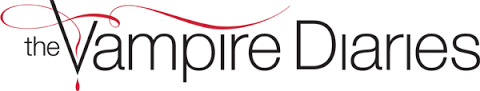 QuestionAnswerRAGConverting metric measuresConverting metric measuresConverting metric measuresConverting metric measuresConverting metric measuresConverting metric measures1Stefan’s vampire ID card claims that he is  tall. What is that in centimetres?180cm2Stefan’s weight is  more than his old vampire ID card claims. What is that in kilograms?6.7kg3Stefan had to drink of blood just to survive (he usually denies himself). How many millilitres is that?1300mlCalculating with metric measuresCalculating with metric measuresCalculating with metric measuresCalculating with metric measuresCalculating with metric measuresCalculating with metric measures1Elaine is mixing a punch for a party containing of orange juice, of cranberry juice and of pineapple juice. How much punch will Elena have in total?3.1 litres2Elena has decided to go on a brisk walk to consider things. She walks  then pauses then  before pausing again. She then runs for  before going back home on the exact route she went out on. How far did she travel in total?4.29kmConverting imperial to metric measuresConverting imperial to metric measuresConverting imperial to metric measuresConverting imperial to metric measuresConverting imperial to metric measuresConverting imperial to metric measures1Damon requires 5 pints of blood per week to survive. How much is that in litres?2.845 litres2Damon has heard that there’s some “fresh meat” 12 miles away. How far is that in kilometres?19.2km3Damon feasted on blood this week and gained 6 pounds. How much is that in grams?2724g